Technical working party on automation and computer programsThirty-Fourth Session
Shanghai, China, June 7 to 10, 2016Genotype by Enviroment Interaction (GEI) - DUS test and data transformation into notesDocument prepared by experts from Italy and Finland

Disclaimer:  this document does not represent UPOV policies or guidanceThe Annex to this document contains a copy of a presentation on “Genotype by Environment Interaction (GEI) - DUS test and data transformation into notes” that will be made at the thirty-fourth session of the Technical Working Party on Automation and Computer Programs (TWC).[Annex follows]GENOTYPE BY ENVIROMENT INTERACTION (GEI) - DUS TEST AND DATA TRANSFORMATION INTO NOTES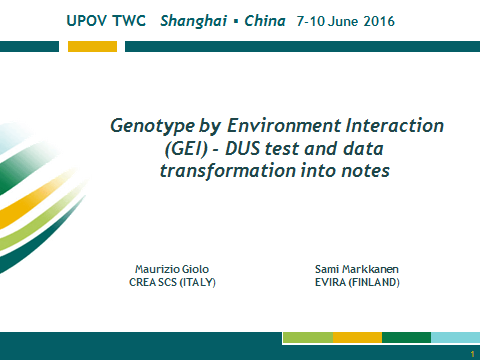 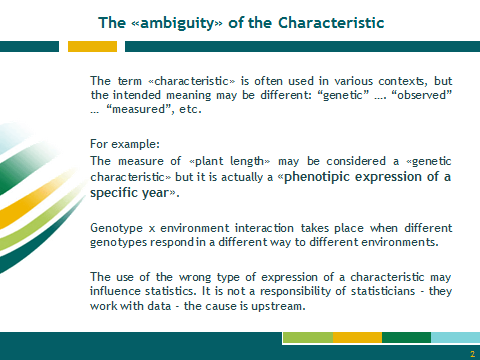 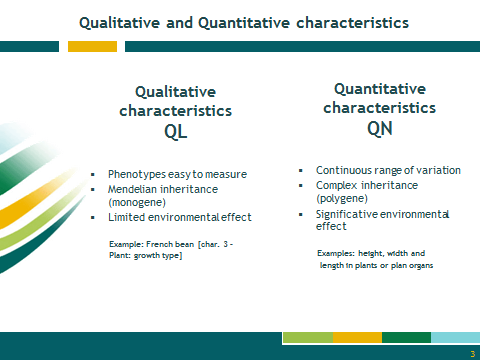 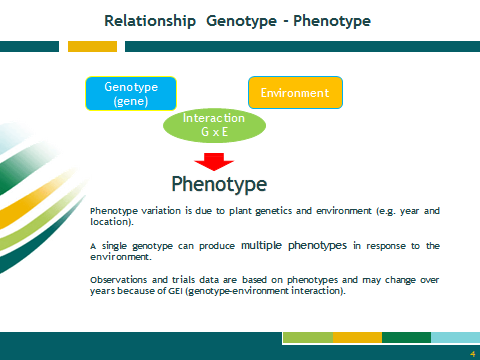 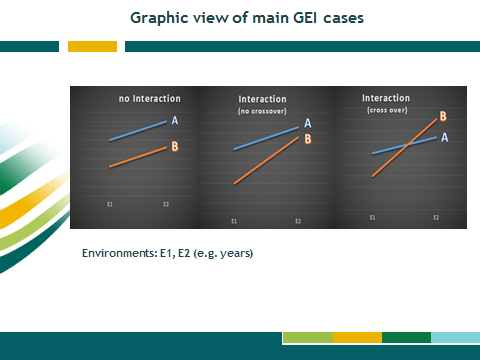 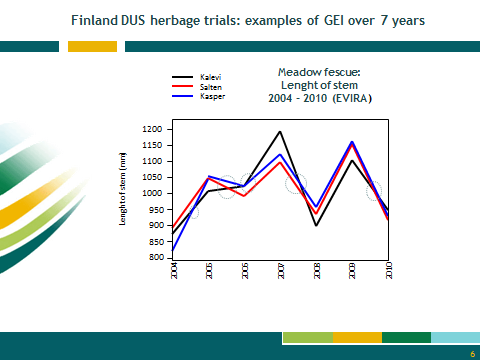 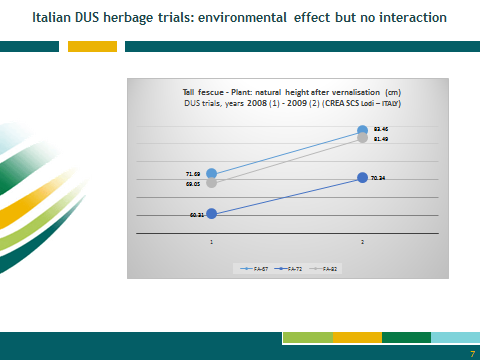 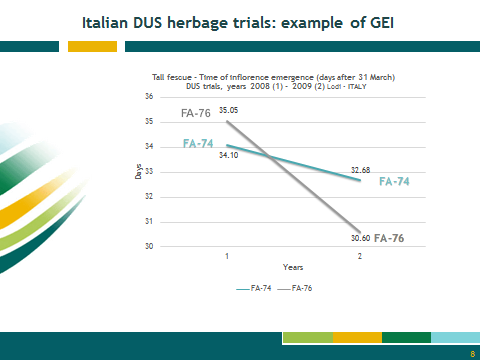 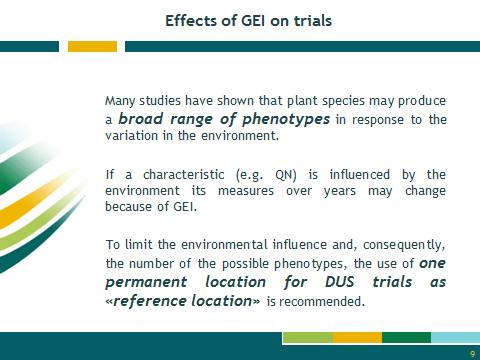 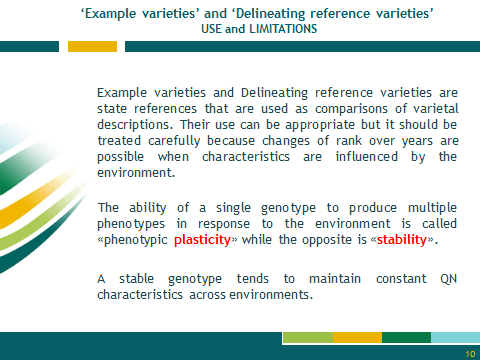 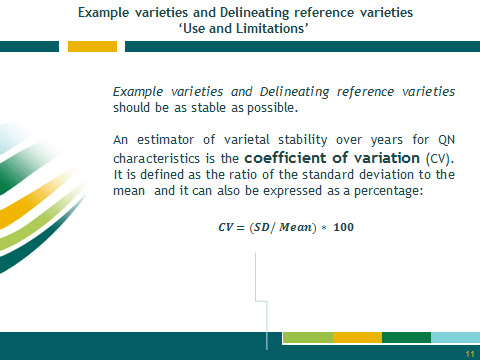 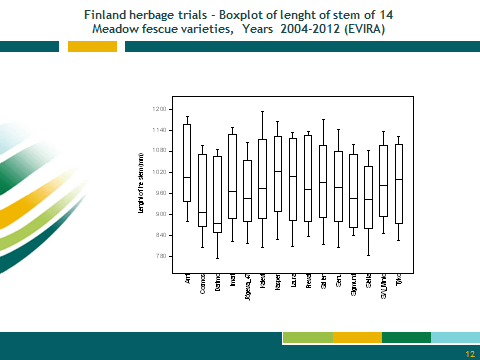 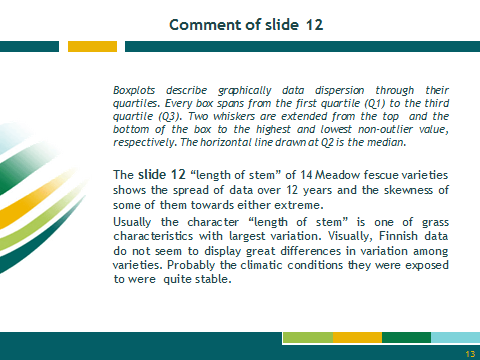 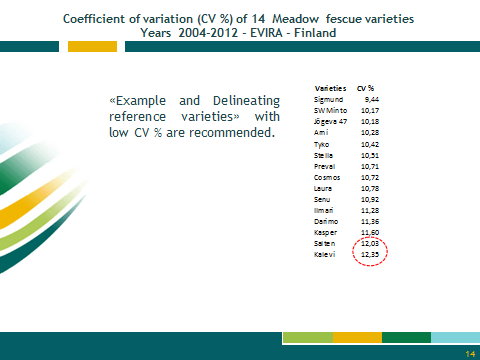 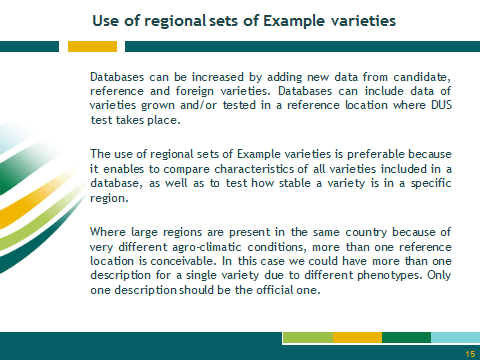 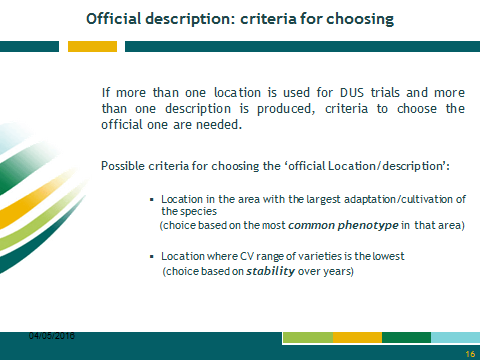 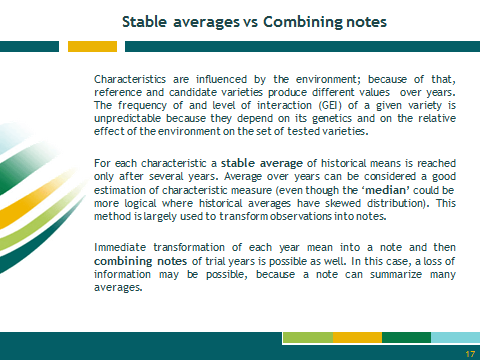 [End of Annex and of document]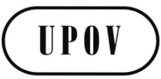 ETWC/34/17ORIGINAL:  EnglishDATE:  May 6, 2016INTERNATIONAL UNION FOR THE PROTECTION OF NEW VARIETIES OF PLANTS INTERNATIONAL UNION FOR THE PROTECTION OF NEW VARIETIES OF PLANTS INTERNATIONAL UNION FOR THE PROTECTION OF NEW VARIETIES OF PLANTS GenevaGenevaGeneva